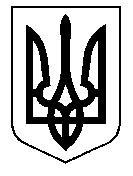 У К Р А Ї Н А Кам’янсько-Дніпровська міська радаКам’янсько-Дніпровського району Запорізької областіДвадцята сесія восьмого скликанняР І Ш Е Н Н Я23  листопада  2018 року         м.Кам’янка-Дніпровська                   № 29 Про надання дозволу гр-ну Гіль Володимиру Валентиновичуна розробку  проекту землеустрою щодо відведення земельної ділянки  по вул. Набережна, 426 м. Кам’янка-Дніпровська       Керуючись ст.26 Закону України «Про місцеве самоврядування в Україні», ст.ст.12, 118, 121 Земельного кодексу України, розглянувши заяву, від 22.11.2018 року вх.№712/02-01-21, гр-на Гіль Володимира Валентиновича про надання дозволу на розробку проекту землеустрою щодо відведення земельної ділянки по вул.Набережна, 426 м. Кам’янка-Дніпровська (РНОКПП 3025415656, мешкає м. Кам’янка-Дніпровська, вул. Центральна, 106), подані документи,  міська радав и р і ш и л а :Надати дозвіл гр-ну Гіль Володимиру Валентиновичу на розробку проекту землеустрою щодо відведення земельної ділянки площею   0,3083 га для ведення особистого селянського господарства із земель сільськогосподарського призначення Кам’янсько - Дніпровської міської ради по вул. Набережна, 426 м. Кам’янка-Дніпровська Кам’янсько-Дніпровського району Запорізької області для передачі у приватну власність.       2. У разі невиконання даного рішення протягом року, рішення міської ради втрачає чинність 23.11.2019 року.      3.  Контроль за виконанням даного рішення покласти на постійну комісію з питань регулювання земельних відносин та охорони навколишнього середовища.Міський голова                                             		      В.В.Антоненко